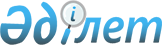 Қазақстан Республикасы Үкіметiнiң 2003 жылғы 28 қарашадағы N 1194 және 2003 жылғы 30 желтоқсандағы N 1348 қаулыларына өзгерiстер мен толықтырулар енгiзу туралы
					
			Күшін жойған
			
			
		
					Қазақстан Республикасы Үкіметінің 2005 жылғы 26 қаңтардағы N 63 Қаулысы. Күші жойылды - Қазақстан Республикасы Үкіметінің 2016 жылғы 18 наурыздағы № 148 қаулысымен      Ескерту. Күші жойылды - ҚР Үкіметінің 18.03.2016 № 148 (алғашқы ресми жарияланған күнінен бастап қолданысқа енгізіледі) қаулысымен.      Қазақстан Республикасының Үкiметi  ҚАУЛЫ ЕТЕДI: 

      1. Қазақстан Республикасы Үкіметінің кейбiр шешiмдерiне мынадай өзгерістер мен толықтырулар енгiзiлсiн: 

      1) "Табиғи монополия саласына жататын, ұсынылатын қызметтерге (тауарларға, жұмыстарға) арналған үлгі шарттарды бекiту туралы" Қазақстан Республикасы Үкiметiнiң 2003 жылғы 28 қарашадағы N 1194  қаулысына  (Қазақстан Республикасының ПҮКЖ-ы, 2003 ж., N 45, 493-құжат): 

      көрсетілген қаулымен бекiтiлген Әуежайлар қызметтерiн көрсетуге арналған үлгi шартта: 

      4-тармақ алынып тасталсын; 

      2) <*> 

       Ескерту. 2)-тармақшаның күші жойылды - ҚР Үкіметінің 2006.03.14. N  155  қаулысымен. 

      2. Осы қаулы қол қойылған күнінен бастап күшіне енеді.       Қазақстан Республикасының 

      Премьер-Министрі 
					© 2012. Қазақстан Республикасы Әділет министрлігінің «Қазақстан Республикасының Заңнама және құқықтық ақпарат институты» ШЖҚ РМК
				